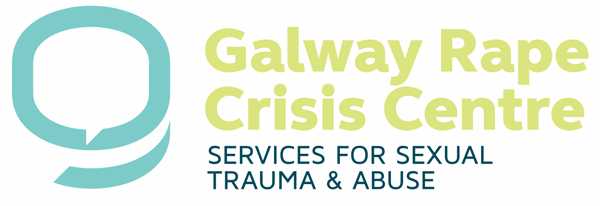 Psychological Support TeamApplication Form
Please read the separate Information Pack before filling in the application form.How do I send in my application?Applications and enquiries by email only to: pstmanager@grcc.ie Closing Date Friday 12th November 2021   Please send your typed application as an attachment in PDF format.Data ProtectionPlease note that application forms will be kept on file for the duration of the application process and will be treated in accordance with GRCC privacy policy and data protection policy.If your application is successful, only your personal details (first 3 pages of the application form and your two references) will be held on file by the Psychological Support Team Manager for the duration of your volunteering.APPLICATION FORMPSYCHOLOGICAL SUPPORT TEAM TRAININGName:Address:Occupation:Date of Birth:E-mail:			Telephone:				Mobile:		Training DatesJanuary 202212 days training over three months.Commitment to the training is a required 100% attendance.Important Please Read And Answer By typing ‘Yes’ or ‘No’I am willing to make myself available to attend all 12 training days._____						I am willing to attend 10 sessions of Psychotherapy with an accredited therapist, starting and finishing alongside the training days, at my own cost. _____I can commit to two years of service starting from the end of the training. _____I have read the Information Pack and I understand what is involved in the Psychological Support Team role._____Do you give permission for the use of your phone number and email address by the GRCC for the purpose of training and volunteering?  _____How did you hear about us?Please tick as appropriate or add in.Word of mouthFrom someone who did this training beforeFrom someone who works in the GRCC FacebookInstagramAdvertiserGalway Volunteer CentreGalway Bay FMActivelinkOther, which was Please use as much space as you need for each answers. What is your motivation to apply for the role of Psychological Supporter at Galway Rape Crisis Centre?Please list any relevant experience from your own life. (For example being a carer or supporting a friend emotionally.)Please describe the challenges in this situation and how you dealt with them. What did you gain from the experience?Please list any relevant volunteering or professional experience you may have.What were the challenges in this role and how did you deal with them?What did you gain from the experience?Have you any experience of personal work?  (i.e. Have you attended Psychotherapy, used body work, workshops, group work or any other form of healing work). How many sessions of this work did you attend approximately of each therapy?  What do you feel you gained from the experience of personal work? During the training days, we ask trainees to undertake a minimum of 10 hours’ personal psychotherapy at their own cost.  Are you in a position to do this and are you willing to make this commitment?  What do you feel you would gain for personal psychotherapy? What is your definition of sexual violence? Why do you think rape and sexual assault happen in our society? What would your response be to a woman who had become pregnant as a result of rape? What do you think you would gain both personally and/ or professionally from volunteering in the role of Psychological Supporter? What are some of the challenges you think you may face in this role?  What do you think it may be like for you supporting someone in the immediate aftermath of sexual assault or rape? Please give a personal statement (approximately 300 words) why you think you would be suitable for this role and also addressing your potential challenges in this work.Alongside this application please provide two written references including their contact details, from referees who have known you in a professional, volunteering, learning or community setting vouching for your suitability for this role.Attach your references to this form, labelling them clearly with your name.Availability for interviewIf you were called for an interview of 30-45 minutes’ duration, please indicate below during which time slots are preferable to you. We will try and accommodate you where possible when allocating interview times.Your signature: ____________________   Date: _________________Please Attach your Application and two References to an email and send to: pstmanager@grcc.ie Time MondaysTuesdaysMorning9.30 a.m. to 1.00 p.m.Afternoon2.00 p.m. to 5.00 p.m.